Future In Sight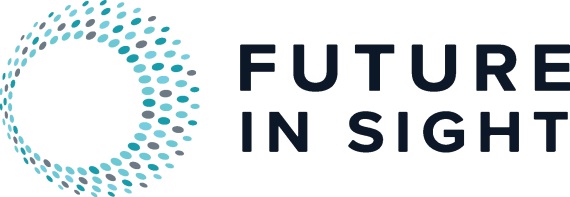 WALK FOR SIGHTSINGLE SERVICE                                                         VOLUNTEER POSITION DESCRIPTIONEVENT:  WALK FOR SIGHT SERVICE TITLE:  Walk VolunteerPURPOSE:  The position of Walk Volunteer supports the Future In Sight’s annual WALK FOR SIGHT. This event raises awareness about vision loss, and raises funds so that blind and visually impaired residents of NH can receive direct services which promote their independence.LOCATION:  Future In Sight, 25 Walker Street, Concord, NH 03301DATE:  June 3rd, 2017           TIME:  9:00am - 3:00pm		RAIN or SHINEKEY RESPONSIBILITIES:  Work with staff members and other volunteers to provide assistance during the event at Future In Sight and/ or along the walking route.REPORTS TO:  Donna Fanny, Coordinator of Volunteer ServicesPLEASE READ CAREFULLY:In consideration of me and/or my minor child being permitted to participate in the WALK FOR SIGHT, I hereby – for myself, my heirs and personal representatives – assume all risks that might be associated with the event.  I further waive, release, and discharge any claim against sponsoring agencies and companies, staff and volunteers, or other representatives or their successors for any injuries or damages to my person and/or my minor child or property while a participant in this event.  This waiver also applies to on or off the premises at any time during the event.  I also consent to the use of photos, film or videotape taken of me and/or my minor child to be used by the Association for publicity and public education purposes.


Volunteer Name: 											Address: 									City: 					 State: 	 Zip: 				Home Phone: 			 Cell Phone_____________DOB: 				E-Mail: 										Emergency Contact & Relationship: 										Emergency Contact Phone: 								Any limitations we need accommodate?_______________________________________________
Volunteer Signature: 										(Parent or guardian if under 18)   

T-Shirt Size: (CIRCLE ONE)    S      M      L      XL      XXL     XXXL    YS      YM     YL    Are you volunteering with a group?  If so which group_________________________               


Please return this form as soon as possible.  You may mail, fax to 603-224-4378 or email dfanny@futureinsight.org
Must be received by May 1st to be guaranteed a t-shirt
Future In Sight, 25 Walker Street, Concord, NH 03301
603-565-2409 dfanny@futureinsight.org www.futureinsight.org